DRUG THERAPY DAY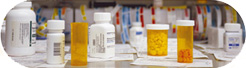 Wednesday, June 12, 20240800-1530 Four Points by Sheraton London, 1150 Wellington Rd. Presented by the Division of Clinical Pharmacology and ToxicologyOverall Conference Learning Objectives:By the end of this program, participants will be able to:Describe therapeutic issues of relevance for drug treatments for children and teenagersAssess the benefits and limitations of medications for common conditions (e.g. hypertension, dyslipidemia) in patients with chronic kidney diseaseDiscuss medications frequently used in elderly patientsReview current pharmacology topics, such as interventions for smoking cessation and rational antibiotic useAGENDA08:15 – 08:45 Registration, Coffee/Tea and Light Refreshments08:45 – 09:00 Welcome and Opening Remarks:  Dr. Facundo Garcia-BournissenSession 1 – Paediatrics – Therapeutic Issues in Drug Treatment for Pregnant Women and Children Moderator:  Dr. Facundo Garcia-Bournissen, Department of Paediatrics, London Health Sciences Centre10:20 – 10:40 Nutrition BreakSession 2 – Renal/NephrologyModerator:  Dr. Daniel Hackam, Division of Clinical Pharmacology, London Health Sciences Centre12:00 noon – 1:00 PM LunchSession 3 – Keynote SpeakerModerator:  Dr. Michael Rieder, Department of Paediatrics1:35 – 1:55 Nutrition BreakSession 4 – Therapeutic UpdatesModerator:  Denise Keller, Pharmacy Services, London Health Sciences CentreNon-Financial Sponsorship Statement - This program has received no financial support. 25% of this program is dedicated to participant interaction. Course Credits:  CFPC (Mainpro+ Certification) This one-credit-per-hour Group Learning program meets the certification criteria of the College of Family Physicians of Canada and has been certified by Continuing Professional Development, Schulich School of Medicine & Dentistry, Western University for up to 4.5 Mainpro+ credits.For RCPSC (MOC Section 1) This event is an Accredited Group Learning Activity (Section 1) as defined by the Maintenance of Certification Program of the Royal College of Physicians and Surgeons of Canada, and approved by Continuing Professional Development, Schulich School of Medicine & Dentistry, Western University. You may claim a maximum of 4.5 hours (credits are automatically calculated).Each participant should claim only those hours of credit that he/she actually spent participating in the educational program.Conference SiteFour Points by Sheraton located at 1150 Wellington Rd. London, Ontario.  Parking is available on site (free of charge).  Please park at the rear of the main building.RegistrationTo register on-line:  https://www.schulich.uwo.ca/clinpharm/about_us/news/2024/drug_therapy_day_2024.html	Early Bird Registration			$160.00 (before May 1, 2024)	After Early Bird Registration			$180.00 (before June 5, 2024)	Trainee (with proof)				$75.00	Onsite Registration (limited to 10 attendees)	$225.00	TimeTopic/Speaker09:00 - 09:20Past, present and future of drug therapy in Children with Atopic Dermatitis – Dr. Blanca Del Pozzo, Department of PaediatricsObjectives:Describe the most common therapeutic options for the management of atopic dermatitis in childrenAssess the potential adverse events associated with atopic dermatitis treatment09:20 – 09:40Approach to mood and anxiety in Adolescents- Dr Mariano Macias, Department of Paediatarics and Adolescent MedicineObjectives:Recognize and diagnose common mood and anxiety disorders in the adolescent population. Identify the etiology and risk factors for mood and anxiety in adolescents. Describe evidence-based therapeutic approaches, including psychotherapy and pharmacological treatment. 09:40 – 10:00Treatment of ADHD in Young Adults – Dr. Josh Howie, Division of Clinical PharmacologyObjectives: Recognize the importance of ADHD treatment Appraise treatment options in ADHD.10:00 – 10:20Safety of medications during breastfeeding - Dr. Facundo Garcia-Bournissen, Department of PaediatricsObjectives:Illustrate the general principles on how to judge infant risks of maternal medications during breastfeedingReview specific medications that may be concerning during breastfeedingDiscuss commonly used therapeutics that are compatible with breastfeedingTimeTopic/Speaker10:40 – 11:00SGLT2 inhibitors:  Game changers in chronic kidney disease (CKD) – Dr. Louise Moist, Division of NephrologyObjectives:Review the evidence to support the use of SGLT2 inhibitors in patients with CKDEvaluate the relationship between the heart and the kidney and the benefits of SGLT2 inhibitorsDiscuss how to effectively treat CKD patients with SGLT2 inhibitors11:00 - 11:20Hypertension Management in Patients with Chronic Kidney Disease – Dr. Matt Weir, Division of NephrologyObjectives:Recognize how to select anti-hypertensive medications for patients with CKDReview evidence on adverse events related to these medications11:20 - 11:40DOACs in Chronic Kidney Disease – Sabih Jamil, Pharmacy Services, London Health Sciences CentreObjectives:Appraise the impact of Chronic Kidney Disease (CKD) on anticoagulation.Assess the evidence for DOACs in CKD and analyze their safety and efficacy profiles in this patient population.Describe the factors influencing the choice of anticoagulant and dosing adjustments in CKD patients.Evaluate the bleeding risk associated with DOACs in CKD and review available reversal agents in case of bleeding events.11:40 – 12:00 Dyslipidemia in Chronic Kidney Disease – Dr. Steven Gryn, Division of Clinical PharmacologyObjectives:Review the role for lipid lowering therapies in patients with chronic kidney diseaseEvaluate special considerations for drug choice and dosing in patients with chronic kidney diseaseTimeTopic/Speaker1:00 - 1:35Optimizing multimorbidity and polypharmacy: Geriatric Clinical Pharmacology Beyond "Starting Low and Going Slow” – Dr. Joanne Ho, Associate Professor, Geriatric Medicine, Clinical Pharmacology and Toxicology, DeGroote School of Medicine, McMaster University; Schlegel Chair in Geriatrics and Pharmacotherapy, Research Institute for Aging; Co-Executive Director, GeriMedRisk; Head of Service, Geriatric Medicine, Grand River Hospital and St. Mary's General HospitalObjectives:Review the epidemiology of adverse drug events among older adultsDescribe age-related changes in pharmacologyAppraise interventions to decrease the risk of adverse drug events among older adultsTimeTopic/Speaker1:55 - 2:10Insomnia in the Elderly – Dr. Jennie Wells, Division of Geriatric Medicine Objectives: Describe the safety issues with “Z drugs”, benZodiazepines, and TraZodone Assess the mechanism and use of Orexin receptor antagonists2:10 - 2:25Alcohol-associated Liver Disease – Dr. JP Arab, Division of Gastroenterology and Hepatology and Department of Epidemiology and Biostatistics Objectives:1. Summarize the current treatments for alcohol-associated liver disease        2. Assess the use of steroids in severe alcohol-associated hepatitis (AH)3. Discuss novel treatments for ALD/AH2:25 - 2:40Immunization Insights: Unraveling Arexvy – Dr. Huma Saeed, Division of Infectious DiseaseObjectives:Review epidemiology of RSVAssess efficacy and safety of vaccineDescribe recommendations in high-risk patient populationsDiscuss future directions2:40 – 2:55Shorter is Better:  An evidence-based case for shorter antibiotic courses to treat common infections – Amy Aasen, Pharmacy Services, London Health Sciences Centre Objectives:Describe the potential harms associated with continuing antibiotic therapy for longer than the duration required for therapeutic efficacy. Summarize the evidence base supporting shorter therapy durations for acute bacterial skin and skin structure infections. 2:55 – 3:10Vaping, the new smoking – Tom Kontio, Thames Valley Family Health Team and Pharmasave Pharmacy Objectives:Describe the scope of vaping in the general population Review therapeutic interventions to address cessation where vaping and cigarettes are both consumed 3:10 – 3:30Closing remarks and completion of the program evaluation